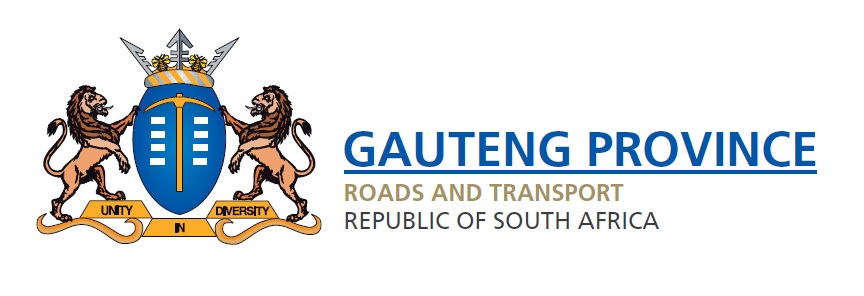 T1.1   TENDER NOTICE AND INVITATION TO TENDERTHE GAUTENG PROVINCE, DEPARTMENT OF ROADS AND TRANSPORT REQUESTS INTERESTED TENDERERS TO BID FOR THE FOLLOWING TENDER:We adhere to all relevant Acts including the Black Economic Empowerment Act No.53 of 2003, Preferential Procurement Policy Framework Act No.5 of 2000, and Employment Equity Act No. 55 of 1998.NB: The department reserves the right to award tenders on the basis of a principle that work shall be fairly or equitably distributed amongst contractors/entities PREQUALIFICATION CRITERIA FOR PREFERENTIAL PROCUREMENTBIDDERS WHO DO NOT MEET THE PRE-QUALIFICATION CRITERIA BELOW, WILL BE DISQUALIFIED AND WILL NOT BE CONSIDERED FURTHER IN THE EVALUATION PROCESS: Tenderers (including a trusts, JV’s and consortia) must have a level 1 or level 2 B-BBEE status level of contributor.B-BBEE Requirements:A Bidder who qualifies as an Exempted Micro Enterprises (EME’s) must submit a sworn affidavit.A Bidder who qualifies as a Qualifying Small Enterprises (QSE’s) and is more than 51% black owned must submit a sworn affidavit.Sworn affidavits submitted by bidders in support of their B-BBEE level should comply with the DTI or the CIPC format or in a similar format and must be valid, original or certified as a true copy of the original.A Bidder who qualifies as a Qualifying Small Enterprises (QSE’s) and is less than 51% black owned must submit a B-BBEE verification certificate issued by an Agency accredited by SANAS (South African National Accreditation System) which has to be valid, original or certified as a true copy of the original. In addition, the Bidder must submit an affidavit stipulating that their annual Total Revenue was between R10,000,000.00 (Ten Million Rand) and R50,000,000.00 (Fifty Million Rand) based on their latest Financial Statements/Management Accounts and other information available thereon.Bidders who do NOT qualify as EME’s and QSE’s as outlined in (a) and (b) above, must submit B-BBEE verification certificates that are issued by an Agency accredited by SANAS.A trust, consortium or joint venture (including unincorporated consortia and joint ventures) must submit a consolidated B-BBEE Status Level Verification Certificate for every separate tender.Public entities and tertiary institutions must also submit B-BBEE Status Level Verification Certificates together with their tenders.Bidders who fail to submit a valid original or certified copy of their B-BBEE Certificate or Sworn Affidavit will be regarded as non-responsive bidders and be disqualified. Sworn Affidavits and certification as a “true copy of the original”, must comply with the requirements outlined in the Justices of the Peace and Commissioners of Oaths Act, No 16 of 1963 and its Regulations promulgated in Government Notice GNR 1258 of 21 July 1972 Justices of the Peace and Commissioners of Oaths Act, No. 16 of 1963.NB: The submission of a fraudulent B-BBEE certificate and / or Sworn Affidavit will result in the bidder being disqualified and criminal proceedings being instituted against the bidder.  The bidder, the shareholders and / or directors will further be restricted from doing business with any organ of the state for a maximum period of 10 yearsCOMPULSORY/MANDATORY TENDER REQUIREMENTSFailure to submit the following required documents will render the bidders tender disqualified:Required ECSA registration for Civil Engineer as Professional Engineer/Professional Engineering Technologist (PrEng/Tech). (Attach professional certificate or provide professional registration numbers).Required SACPCMP registration for Professional Construction Health & Safety Agent (Pr CHSA) (Attach professional certificate or provide professional registration numbers). Duly completed and signed SBD forms, i.e. SBD 4, SBD 6.1, SBD 8 and SBD 9 which form part of the tender document must be submitted.Failure to complete Form B6: OHS Safety Agent may render the tender nonresponsiveNB: Tenderers who are listed in the National Treasury’s register of defaulters and restricted suppliers will automatically be disqualified.OTHER KEY RETURNABLESA Tax Compliance Status PIN and CSD Supplier number Proof of registration on the National Centralised Supplier Database (CSD) should be attached to the bid document submission. Only suppliers who are registered on CSD will be considered for appointment. Registration Documents of the business with the Companies and Intellectual Property Commission (CIPC) OR Master of the High Court in South Africa. Certified ID Copies of ALL the shareholders, members OR trustees of the business. (NB: the date of certification must be less than 3 months from the date of the bid closure).Please Note: Certification as a “true copy of the original”, must comply with the requirements outlined in the Justices of the Peace and Commissioners of Oaths Act, No 16 of 1963 and its Regulations promulgated in Government Notice GNR 1258 of 21 July 1972 Justices of the Peace and Commissioners of Oaths Act, No. 16 of 1963.Functionality Evaluation Criteria Functionality will be scored out of 100 points and the minimum threshold to qualify is 70 points. Bidders who fail to meet the minimum threshold will not be considered for further evaluation. The evaluation criteria to score bidders on functionality is outlined below:PRICE AND PREFERENCE POINT SYSTEM EVALUATION:The Department will be applying the 80/20 preference point system in accordance with Regulation 6 of the Preferential Procurement Regulations, effective from 1 April 2017.IMPORTANT REQUIREMENTS TO TAKE NOTE OF:Bidders are requested to submit contactable references for verification, where required in the tender forms.The Gauteng Department of Roads and Transport reserves the right to interview and verify professional resources academic and professional registration certificates submitted for this bid.Potential bidders must note that in terms of the Gauteng Department of Roads and Transport policy, the Department reserves the right to cancel a contract and blacklist any entity for a period of at least 12 months if the entity fails to adequately perform in terms of the awarded contract.The tender validity period is 120 days. However, the Gauteng Department of Roads and Transport reserves the right to request all bidders to extend such validity period should the need arise.The Gauteng Department of Roads and Transport will not compensate the bidder for any costs incurred in the preparation and submission of a bid offer, including the costs of any testing necessary to demonstrate that aspects of the offer complies with requirements.The Department reserves the right to cancel OR not to award this tender to any party.NB: In line with the principles outlined in the Departmental policy, the Department may elect to fairly and equitably distribute the awarding of work amongst contractors/entitiesOBTAINING TENDER DOCUMENTSA non-refundable amount of R 500 (Five Hundred Rand) will be levied per tender document. This amount is payable in cash or by debit card between 09:00 and 15:00 at the Finance Section of the Gauteng Department of Roads and Transport, situated at the Life Centre Building, Ground Floor, 45 Commissioner Street, Johannesburg.Tender documents will be available for collection by prospective tenderers upon presentation of the appropriate proof of payment to the Department. These documents can be collected from the Gauteng Department of Roads and Transport situated at the Life Centre Building, Ground Floor, 45 Commissioner Street, Johannesburg. Tender documents will be available from the 19th May 2021For the availability of the tender document and technical specification enquiries contact Supply Chain Management (SCM) on the following numbers @ 011 355 7437 or drt.scmbidadmin@gauteng.gov.za.OR AlternativelyProspective tenderers can download and print their own version of the tender document at no cost (free of charge) by accessing the eTender Publication Portal website (www.etenders.gov.za). Tenderers are advised to ensure that all tender documents are properly bound upon submission on the closing date and time.SUBMISSION OF TENDERSTender documents must be clearly indexed together with all applicable annexures and/or attachments and submitted in a sealed envelope and deposited into the Tender Box situated at the Life Centre Building, Ground Floor, 45 Commissioner Street, , Johannesburg by the closing date and before the closing time. Late tenders (tenders submitted after the closing date and time) will NOT be accepted.Bidders must complete and submit all the required pages of the tender document, as published.The submission of tender documents, electronically and/or by telegraph, telephone, telex, facsimile, email or similar apparatus, will NOT be acceptedTENDER NUMBERSERVICECOMPULSORY SITE BRIEFINGTENDER CLOSING DETAILSDRT 30/09/2019Package ABronkhorstspruit RegionConsulting engineering & safety agent services for the management and supervision of routine road maintenance of RISFSA Class 3 roads: Gauteng Province. Venue: Department of Roads and Transport,1215 Nico Smith Street, Koedoespoort, Pretoria Date: 31th May 2021To comply with COVID-19 regulations minimum numbers the meeting will be split into two. 1. Time: 10:00 to 12H00pm2. Time 13H00 to 15H00pmNB: Bidder must ONLY attend one meeting.NB: Failure to attend the compulsory briefing session will result in disqualification of the bidder22nd June 2021 AT 11H00TENDER BOXTender Box: - Gauteng Department of Roads & Transport, Ground Floor, Life Centre Building45 Commissioner Street, JohannesburgTenderers are advised to timeously submit documents earlier than closing date to avoid crowding.  Public in-person bid opening is prohibited.  Tenderers are advised to regularly check ePortal and Departmental Websites for publications and communication regarding bid opening DRT 30/09/2019Package B Benoni RegionConsulting engineering & safety agent services for the management and supervision of routine road maintenance of RISFSA Class 3 roads: Gauteng Province.Venue: Department of Roads and Transport,1215 Nico Smith Street, Koedoespoort, Pretoria Date: 31th May 2021To comply with COVID-19 regulations minimum numbers the meeting will be split into two. 1. Time: 10:00 to 12H00pm2. Time 13H00 to 15H00pmNB: Bidder must ONLY attend one meeting.NB: Failure to attend the compulsory briefing session will result in disqualification of the bidder22nd June 2021 AT 11H00TENDER BOXTender Box: - Gauteng Department of Roads & Transport, Ground Floor, Life Centre Building45 Commissioner Street, JohannesburgTenderers are advised to timeously submit documents earlier than closing date to avoid crowding.  Public in-person bid opening is prohibited.  Tenderers are advised to regularly check ePortal and Departmental Websites for publications and communication regarding bid opening DRT 30/09/2019Package CVereeniging RegionConsulting engineering & safety agent services for the management and supervision of routine road maintenance of RISFSA Class 3 roads: Gauteng Province.Venue: Department of Roads and Transport,1215 Nico Smith Street, Koedoespoort, Pretoria Date: 31th May 2021To comply with COVID-19 regulations minimum numbers the meeting will be split into two. 1. Time: 10:00 to 12H00pm2. Time 13H00 to 15H00pmNB: Bidder must ONLY attend one meeting.NB: Failure to attend the compulsory briefing session will result in disqualification of the bidder22nd June 2021 AT 11H00TENDER BOXTender Box: - Gauteng Department of Roads & Transport, Ground Floor, Life Centre Building45 Commissioner Street, JohannesburgTenderers are advised to timeously submit documents earlier than closing date to avoid crowding.  Public in-person bid opening is prohibited.  Tenderers are advised to regularly check ePortal and Departmental Websites for publications and communication regarding bid opening DRT 30/09/2019Package D Krugersdorp RegionConsulting engineering & safety agent services for the management and supervision of routine road maintenance of RISFSA Class 3 roads: Gauteng Province.Venue: Department of Roads and Transport,1215 Nico Smith Street, Koedoespoort, Pretoria Date: 31th May 2021To comply with COVID-19 regulations minimum numbers the meeting will be split into two. 1. Time: 10:00 to 12H00pm2. Time 13H00 to 15H00pmNB: Bidder must ONLY attend one meeting.NB: Failure to attend the compulsory briefing session will result in disqualification of the bidder22nd June 2021 AT 11H00TENDER BOXTender Box: - Gauteng Department of Roads & Transport, Ground Floor, Life Centre Building45 Commissioner Street, JohannesburgTenderers are advised to timeously submit documents earlier than closing date to avoid crowding.  Public in-person bid opening is prohibited.  Tenderers are advised to regularly check ePortal and Departmental Websites for publications and communication regarding bid opening DRT 30/09/2019Package EPretoria RegionConsulting engineering & safety agent services for the management and supervision of routine road maintenance of RISFSA Class 3 roads: Gauteng Province.Venue: Department of Roads and Transport,1215 Nico Smith Street, Koedoespoort, Pretoria Date: 31th May 2021To comply with COVID-19 regulations minimum numbers the meeting will be split into two. 1. Time: 10:00 to 12H00pm2. Time 13H00 to 15H00pmNB: Bidder must ONLY attend one meeting.NB: Failure to attend the compulsory briefing session will result in disqualification of the bidder22nd June 2021 AT 11H00TENDER BOXTender Box: - Gauteng Department of Roads & Transport, Ground Floor, Life Centre Building45 Commissioner Street, JohannesburgTenderers are advised to timeously submit documents earlier than closing date to avoid crowding.  Public in-person bid opening is prohibited.  Tenderers are advised to regularly check ePortal and Departmental Websites for publications and communication regarding bid opening Prepare and Submit Project Plans (Max 30 points) (Failure to submit relevant documents will result in the bidder scoring zero points)Relevant Company experience in design and supervision of road rehab and routine road maintenance contracts in the last ten years: (Max 20 points)(Failure to submit a signed valid reference letter will result in a bidder scoring 0 points.)Experience of key staff:  Civil Engineer (Max 25 points).Bidders must complete B1-B2 attached in the tender document for key personnel and must clearly indicate required experience, project description, duration and contactable references.NB: (Failure to complete and attach certified qualifications will result in the bidder scoring zero points)Experience of key staff:Route manager (Max 15 points) andAsst. Route Manager (Max 10 points)Bidders must complete B1-B2 attached in the tender document for key personnel and must clearly indicate required experience, project description, duration and contactable references. NB: (Failure to complete and attach certified qualifications will result in the bidder scoring zero points)NB: (Failure to complete B1-B2 and submit certified qualifications will result in the bidder scoring zero points)Project plan must clearly outline project management procedures and demonstrate understanding of the role of the key project personnel as well as the various resources needed, and timelines associated to projects needs on a project peculiar to this tender. (Max 10 points) Project plan must demonstrate the importance of the following Acts in project management procedures: National Road Traffic Act 93 (5 points) SA Road Traffic Signs Manual Vol.2 (5 points) OHS ACT 85 (5 points) Quality Management System which is aligned with ISO 9001: (5 points) (Proof of ISO 9001 certification must be provided or a comprehensive description of the alternative QMS)Previously completed design and supervision of road rehab and routine road maintenance contracts in the last ten years: 3 or more projects completed: 20 points 2 projects completed: 15 points 1 project completed: 10 points points (Civil Engineer must be ECSA Registered (Pr Eng /Tech Eng) on a permanent basis with required experience in design and supervision in relation to road rehabilitation & routine road maintenance a) 10-years’ experience or more 25 pointsb) 5 years’ to less than 10 years’ experience 15 pointsc) Less than 5 years’ experience 0 pointsRoute Manager on a permanent basis shall be at least a candidate civil engineer or candidate civil engineering technician registration with ECSA: -a)10 years’ experience or more 15 pointsb) 6 years’ to less than 10 years’ experience 10 pointsc) 3 years’ to less than 6 years’ experience 5 pointsd) less than 3 years’ experience 0 pointsAssistant Route Manager on a permanent basis with a minimum civil engineering diploma:-a) 5 years’ experience or more  10 pointsb) 3 years’ to less than 5 years’ experience 7 pointsc) less than 3 years’ experience 5 pointsFunctionality Evaluation - Maximum ScoreFunctionality Evaluation - Maximum ScoreFunctionality Evaluation - Maximum Score100Minimum Threshold required by bidders for further evaluationMinimum Threshold required by bidders for further evaluationMinimum Threshold required by bidders for further evaluation70